РЕШЕНИЕот 14.07.2016 г.  № 213	с. Усть-Ницинское	О внесении изменений в Устав Усть – Ницинского сельского поселения         В целях приведения Устава Усть – Ницинского сельского поселения в соответствие с Федеральным законом от 03.11.2015 г. № 303-ФЗ «О внесении  изменений в отдельные  законодательные акты Российской Федерации»,  Законом Свердловской области от 21.12.2015 г.  № 164-ОЗ «О сроке полномочий депутатов представительных органов, членов выборных  органов местного самоуправления и выборных должностных лиц местного самоуправления муниципальных образований, расположенных на территории Свердловской области», руководствуясь Федеральным законом от 06.10.2003 № 131-ФЗ «Об общих принципах организации местного самоуправления в Российской Федерации», Уставом Усть – Ницинского, учитывая результаты публичных слушаний, проведенных  00.00.2016 г., Дума Усть – Ницинского сельского поселения РЕШИЛА:1. Внести в Устав Усть – Ницинского сельского поселения, принятый решением Думы Усть – Ницинского сельского поселения от 22.12.2005 г. № 5, с изменениями, внесенными решениями Думы Усть – Ницинского сельского поселения от 06.09.2007 N 60, от 27.11.2008 N 132, от 28.05.2009 N 177, от 28.05.2009 N 177/1, от 03.12.2009 N 14, от 09.02.2010 N 39, от 27.05.2010 N 68, от 14.09.2010 N 83, от 15.03.2011 N 127, от 15.03.2011 N 128, от 16.08.2011 N 157, от 22.12.2011 N 193,от 16.02.2012 N 205, от 24.05.2012 N 20, от 27.12.2012 N 244, от 28.05.2013 N 275, от 28.06.2013 N 284, от 29.10.2013 N 12, от 27.12.2013 N 33, от 26.03.2014 N 54, от 18.07.2014 N 72, от 30.09.2014 N 89, от 26.12.2014 N 116, от 02.04.2015 N 138, от 25.09.2015 № 156, от 05.10.2015 № 157 следующие изменения:         1.1   в пункте 2 статьи 21 слова «сроком на 4 года» заменить словами «сроком на 5 лет»;         1.2 в пункте 2 статьи 23  первое предложение изложить в следующей редакции: «Депутаты избираются на  5 лет.»;         1.3 статью 23 дополнить пунктами 3.1, 3.2  следующего содержания:        «3.1 Депутат ежегодно не позднее 1 апреля года, следующего за отчетным финансовым годом, обязан представить в администрацию Восточного управленческого округа Свердловской области сведения о своих доходах, расходах, об имуществе и обязательствах имущественного характера, а также сведения о доходах, расходах, об имуществе  и обязательствах имущественного характера  своих супруги (супруга) и несовершеннолетних детей.          3.2 Депутат должен соблюдать ограничения, запреты, исполнять обязанности, которые установлены Федеральным законом от 25 декабря 2008 года № 273-ФЗ «О противодействии коррупции» и другими федеральными законами.»;          1.4  пункт 1 статьи 24 дополнить подпунктами 10.1, 10.2  следующего содержания:          «10.1) непредставления или несвоевременного представления сведений, указанных в пункте 3.1 статьи 23 настоящего Устава;           10.2) несоблюдения ограничений, запретов, неисполнения обязанностей, установленных Федеральным законом от 25 декабря 2008 года № 273-ФЗ «О противодействии коррупции», Федеральным законом от 3 декабря 2012 года № 230-ФЗ «О контроле за соответствием расходов лиц, замещающих государственные должности, и иных лиц их доходам», Федеральным законом от 7 мая 2013 года № 79-ФЗ «О запрете отдельным категориям лиц открывать и иметь счета (вклады), хранить наличные денежные средства и ценности в иностранных банках, расположенных за пределами территории Российской Федерации, владеть и (или) пользоваться иностранными финансовыми инструментами».»;   1.5  пункт 7 статьи 25.1 дополнить подпунктом 3.1 следующего содержания:«3.1) непредставление или несвоевременное представление сведений, указанных в пункте 3.1 статьи 23 настоящего Устава;»;          1.6   в пункте 2 статьи 26  слова «сроком на 4 года» заменить словами «сроком на 5 лет»;2. Настоящее решение вступает в силу со дня его официального опубликования  и применяется с учетом положений, предусмотренных пунктом 3 настоящего решения.3.  Действие подпунктов  1.1, 1.2, 1.6  настоящего решения  распространяются на  соответствующих лиц, избранных после вступления в силу   Закона Свердловской области от 21.12.2015 № 164-ОЗ «О сроке полномочий депутатов представительных органов, членов выборных  органов местного самоуправления и выборных должностных лиц местного самоуправления муниципальных образований, расположенных на территории Свердловской области».4. Направить настоящее решение на государственную регистрацию
в Главное управление Министерства юстиции Российской Федерации
по Свердловской области.5. После государственной регистрации опубликовать настоящее решение в «Информационном вестнике Усть – Ницинского сельского поселения».Глава Усть-Ницинскогосельского поселения	                                                            К.Г. Судакова                  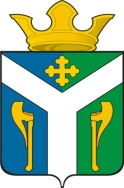 ДУМАУсть – Ницинского сельского поселенияСлободо – Туринского муниципального районаСвердловской области